台江县中等职业学校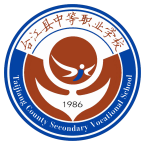 2021级幼儿保育专业人才培养方案台江县中等职业学校教学处 制二〇二二年2022级幼儿保育专业人才培养方案一、基本信息所属专业(群)名称：       合作企业名称（1家）：台江县城关三幼专 业 名称：幼儿保育     专业代码：770101专业负责人：二、入学要求：普通初级中学毕业或具备同等学力中等职业学校学历教育入学要求一般为初中阶段教育毕业生或具有同等学力者。高等职业学校学历教育修业年限以3年为主。三、基本修业年限：三年四、职业面向表1 本专业职业分析表表2 职业岗位能力分析表五、培养目标与培养规格（一）培养目标本专业坚持社会主义办学方向，培养拥护党的领导、拥护党的基本路线和方针政策，培养德智体美劳全面发展的社会主义建设者和接班人，掌握较为系统的幼儿保育专业知识和专业技能，具有较强的保育能力、家庭幼儿保育咨询与指导能力的人才；培养热爱幼儿保育事业，适应幼儿保育事业发展和改革的需要，从事在托幼园所、社会福利机构及其他保育机构中从事保育工作和管理等工作的德智体美劳全面发展的高素质劳动者和技能型人才，并为高校输送合格的学生。（二）培养规格本专业毕业生应在素质、知识和能力方面达到以下要求。1.素质具有正确的世界观、人生观、价值观：坚决拥护中国共产党领导，树立中国特色社会主义共同理想，践行社会主义核心价值观，具有深厚的爱国情感和中华民族自豪感；崇尚宪法、遵守法律，遵规守纪；具有社会责任感和参与意识。具有良好的职业道德和职业素养：立德树人，爱岗敬业，认同幼儿保育的专业性；平等对待每一个婴幼儿，尊重婴幼儿人格及个体差异，维护婴幼儿合法权益；尊重其他教师和家长，愿意与他们进行沟通合作；具有终身学习的意愿。具有良好的的人文素养：具有一定的审美和人文素养；具有自我反思、学习、实践研究与自我发展的能力；具有高度的责任心，团队合作精神和奉献精神。具有良好的身心素质:有健全的体魄和良好的生理、心理素质。表3 培养规格素质对应教学环节课程表2.知识掌握一定的自然科学和人文社会科学知识；熟悉幼儿保育发展现状，熟悉我国与幼儿保育相关的基本政策、法律法规；掌握婴幼儿不同阶段身心发展特点和教养的策略与方法；掌握婴幼儿保育、营养与喂养、常见疾病预防与护理、安全防护与救助等知识与方法；掌握观察、谈话、记录等研究婴幼儿的基本方法；掌握婴幼儿游戏、学习、运动中的保育知识。表4 培养规格知识对应教学环节课程表3.能力具备一日生活的组织与保育能力，掌握一定的疾病预防与护理能力，能及时处理常见的意外伤害和紧急情况，有效保护婴幼儿；具备通过艺术手段促进婴幼儿身心发展的技巧和能力；具备沟通和合作、反思与专业发展的能力；具备能够参与托幼机构的运作与管理的能力。表5 培养规格能力对应教学环节课程表六、课程设置及要求1. 典型工作岗位及核心能力分析。表6 本专业职业岗位专业核心技能表2.专业核心课程设置表7 幼儿心理学表8 幼儿生活活动保育表9.幼儿卫生保育表10.幼儿教育学表11.幼儿游戏保育表12.幼儿园活动设计与指导3.职业技能等级（资格）证书安排表13 本专业1+X技能证书要求表七、教学进程总体安排（见第九部分教学进程表附录）总学时一般为3000-3500学时，每18学时折算1学分。其中，公共基础课总学时一般不少于总学时的30%。实践性教学学时原则上不少于总学时的50%。其中，岗位实习累计时间一般为3-6个月，可根据实际集中或分阶段安排实习时间。各类选修课程学时累计不少于总学时的10%。表14 幼儿保育专业课程体系结构表表15 幼儿保育专业教学环节总周数分配表八、实施保障主要包括师资队伍、教学设施、教学资源、教学方法、学习评价、质量管理等方面。（一）师资队伍1.队伍结构1.学前教育专业部具有教师44人，学生在册数为683人，师生比约为1:16，双师型教师（含公共课教师）31人，比例约为70%，职称、年龄，形成合理的梯队结构。2．学前教育专业及相关专业具有本科以上学位；3．具有中职及以上教师资格和本专业领域有关职业资格证书；4．具有良好的教师职业道德修养，爱岗敬业，严谨治学；具有较深厚的教育科学理论知识，了解学前教育领域的前沿动态；具有扎实的学科专业知识和专业技能，熟悉教育基本规律及教学要求；具有较强的教育教学能力，教育科研能力和教学创新能力；能熟练使用多媒体教学手段和信息技术手段；5．聘请校外有幼儿保育知识和丰富的幼儿园实践工作经验行业兼职教师兼课教学。表16 专业教学标准编制团队成员名单注：指参与标准编制的主要成员，含校外专家。2.专任教师具有高中教师资格和本专业领域有关证书；有理想信念、有道德情操、有扎实学识、有仁爱之心；具有幼儿保育、学前教育、早期教育、音乐学、舞蹈、美术、口语、书法等相关专业本科及以上学历；具有扎实的幼儿保育和学前教育相关理论功底和实践能力；具有较强信息化教学能力，能够开展课程教学改革和科学研究；每5年累计不少于6个月的企业实践经历。3.专业带头人原则上应具有副高级以上职称，能够较好地把握国内外幼儿保育、学前教育、早期教育行业、专业发展，能广泛联系行业企业，了解行业企业对本专业人才的需求实际，教学设计、专业研究能力强，组织开展教科研工作能力强，在本区域或本领域具有一定的专业影响力。4.兼职教师主要从幼儿园教师、保育园聘任，具备良好的思想政治素质、职业道德和工匠精神，具有扎实的专业知识和丰富的实际工作经验，具有中级及以上相关专业职称，能承担课程与实训教学、实习指导等专业教学任务。（二）教学设施1.专业教室基本条件一般配备黑（白）板、多媒体计算机、投影设备、音响设备，互联网接入或WiFi环境，并具有网络安全防护措施。安装应急照明装置并保持良好状态，符合紧急疏散要求、标志明显、保持逃生通道畅通无阻。2.校内实训室基本要求表17 舞蹈实训室要求表（1）舞蹈实训室配备镜子、把杆、地胶、媒体播放器等设备。舞蹈实训室主要是进行舞蹈教育教学，以加强素质教育，培养学生德智体美全面发展的重要训练基地。更重要的是提高学生的文化素养和舞蹈艺术审美能力。用于《舞蹈》《苗舞》等课程的教学与实训。表18 钢琴实训室要求表（2）钢琴实训室钢琴实训室配备独立钢琴室20间，其中18间安放独立钢琴，每间独立钢琴室空间大、光线亮、隔音效果好。用于《视唱练耳》《钢琴伴奏》《音乐》等课程的教学与实训。表19 电钢琴实训室要求表（3）电钢琴实训室配备电钢琴、琴凳、投影设备、电脑、终端服务器，采用一体化的教学方式，融教、学、做为一体。由相关任课教师负责实训的安排与组织工作，这极大地增强了学生对电钢琴操作的感性认识，培养了学生的专业实践能力，为学生的毕业实习打下了良好的基础。用于《视唱练耳》《钢琴伴奏》《音乐》等课程的教学与实训。表20 音乐实训室要求表（4）音乐实训室配备了音乐教学必备的教具，上课的班级均能按管理规章制度和管理员要求行事，使用及时记录，保证了音乐教室的规范整洁。音乐教室是我校师生发现美、欣赏美、创造美的殿堂，在这里，我们用欣赏的眼光，共同探究、自主合作，将创造世间的美好。用于《视唱练耳》《音乐》等课程的教学与实训。表21 普通话考证室要求表普通话考证室共占有两个设备间，即录音区和主控制区，录音区即麦克区，而主控制区包括声控转换器，专业卡座，专业多通道耳机放大器，节目录制后对其编辑的一套声音编辑软件。普通话考证室本着“学术研究与服务社会”并重、“创作与实践”结合的原则，不断在教学形式、教学内容上进行改革、更新、创新，形成现行的集音乐创作相关课程和音乐科技新课程为一体的课程体系与多样化的教学形式。用于《幼儿园教师口语》《音乐》》等课程的教学与实训。表22 音乐器材室要求表音乐器材室主要存放供音乐学科教学、活动等使用的音乐器材、服装、道具等。其中各类乐器约20余种；音乐教材3套；音响设备1套；演出服装、音乐资料等，可供日常音乐教学和团体活动使用，器材已经达到省级标准要求。用于《音乐》等课程的教学与实训。表23 婴幼儿感统实训室要求表婴幼儿感统实训室主要服务于学前教育专业学生“儿童心理学”、“儿童认知发展与教育”、“儿童感觉统合训练”、“幼儿园教育活动设计与指导”、“学前儿童游戏”等相关课程的理论学习和实操训练。实训室主要有儿童本体感发展、精细动作发展、固有平衡发展、前庭平衡发展、弹跳性发展、触觉发展六大类训练器材和设备，可以满足学生了解和掌握儿童感觉统合训练的基本原理和训练目的、内容、方法以及评价等，并能学会运用感觉统合训练的基本原理和方法设计幼儿园相关游戏活动。用于《幼儿心理学》等课程的教学与实训。表24 婴幼儿护理实训室要求表该实训室配备有婴幼儿各系统解剖模型，体重计、灯光视力箱、身高坐高计等体格检查设备，婴幼儿护理模型、婴幼儿急救模型等设备。本实训室内设有普通婴儿护理模型，包括小儿的测量方法、小儿的营养与喂养、新生儿及患病新生儿的护理、维生素D缺乏性佝偻病患儿的护理、腹泻患儿的护理、呼吸道感染患儿的护理以及贫血患儿的护理等多项技能操作训练。用于《幼儿卫生保育》等课程的教学与实训。表25 早教活动实训室要求表该实训室配备有生活照料用品，体重计、婴儿床、仿真娃娃、各类急救器材、幼儿玩具，可供学生进行婴幼儿生活照料、婴幼儿日常生活保健与护理、婴幼儿教育及家长指导等实训项目。幼儿园游戏与教学实训室，可以看作是幼儿园活动室的一个缩影，专业特色显著。学生可以在这个拟真的幼儿园教育情境——模拟教室里面最大程度地去参与真实的幼儿园教育教学活动，操作丰富多样的玩教具，开展幼儿园游戏及各领域教育活动的说课、试教等活动。用于《幼儿生活活动保育》等课程的教学与实训。表26 婴幼儿游戏活动实训室要求表本实训室是0-3岁早期教育的教学、培训、亲子活动的实践教学场所。实训室分为体能活动区、益智游戏区、建构互动区、语言训练区、音乐体验区和角色表演区，学生通过现场观摩婴幼儿活动，理解婴幼儿身心发展特点及早期教育规律。通过模拟试教，掌握早期教育的方法与策略，切实提升保教实践能力。用于《幼儿游戏》《幼儿园活动设计与指导》等课程的教学与实训。表27 美术实训室要求表美术绘画实训室是供美术、学前、艺术设计等美术相关专业学生学习美术基础课实训工作室。以学科本体，以培养学生熟练的绘画技能与技巧基础，以不断提升学生观察能力与表现能力和有利于学生想象能力培养及创新意识形成为主旨。美术实践是理论与实践相互关联，相得盖彰的认识与再认、是知识学习与创造发展过程的两个面。用于《美术》等课程的教学与实训。表28 手工实训室要求表实训室配备手工制作台,手工展示柜,有剪纸工具,木雕工具、软陶工具、泥塑工具等、多媒体一套，学生可以在实训室从事纸材、线材、木质、软陶等各种材质的手工制作和教学工作，学生通过实操练习，能激发学生创造美的能力、动手能力。使学生获得本专业所需的实践能力和基本功。用于《美术》等课程的教学与实训。3.校外实训基地基本要求具有稳定的校外实训基地。能够提供开展网络营销推广，网店（站）运营管理、美工设计、电商客服等实训活动，实训设施齐备，实训岗位、实训指导教师确定，实训管理及实施规章制度齐全。4.学生实习基地基本要求校外实习基地要求（合作深度包括深度合作型、紧密合作型、一般合作型三个等级，各等级标准参照校外实践教学基地建设标准。）具有稳定的校外实习基地。能提供网络营销推广、网店（站）运营管理、美工设计、电商客服等相关实习岗位，能涵盖当前电商产业发展的主流技术，可接纳一定规模的学生实习；能够配备相应数量的指导教师对学生实习进行指导和管理；有保证实习生日常工作、学习、生活的规章制度，有安全、保险保障。表29 幼儿保育专业校外实习基地5.支持信息化教学方面的基本要求具有利用数字化教学资源库、文献资料、常见问题解答等的信息化条件。引导鼓励教师开发并利用信息化教学资源、教学平台，创新教学方法、提升教学效果。（三）教学资源主要包括能够满足学生专业学习、教师专业教学研究和教学实施需要的教材、图书及数字化资源等。1.教材选用基本要求按照国家规定选用优质教材，禁止不合格的教材进入课堂。学校应建立由专业教师、行业专家和教研人员等参与的教材选用机构，完善教材选用制度，经过规范程序择优选用教材。教材类型包括国家、省高职高专规划教材、精品教材、重点教材、行业部委统编教材、自编教材等。表30 幼儿保育专业教材选用表2.图书文献配备基本要求图书文献配备能满足人才培养、专业建设、教科研等工作的需要，方便师生查询、借阅。专业类图书文献主要包括：有关电子商务技术、方法、思维以及实务操作类图书，经济、管理、营销和文化类文献等。3.数字教学资源配置基本要求（1）教材需选用符合本人材培养方案要求，适合中职三年制的学生；（2）应配有大量的网络教学资源；（3）台江县中等职业学校校园数字教学资源。表31 幼儿保育专业数字化资源选用表（四）教学方法可采用如下的教学方法：方法1：讲授法，教师应具备良好的语言表达能力，并不断完善自身的钢琴知识，能使学生对钢琴知识有更深入的认识及了解。方法2：示范法，运用形象性的语言来进行弹奏技巧和弹奏要点的描述，使学生更加清晰和明确教师所传授的技巧及其要求，为练琴阶段做好充分的准备。 方法3：练习法，钢琴的基本练法就是慢练。有计划、有目的地学习；保证身体协调的根本；坐姿的基本要求；身体的左右调节；身体的前后调节；手指的能力；均匀度的练习；手腕与手臂的活动和调节。 方法4：讨论法，学生在教师指导下为解决某个问题而进行探讨、辨明是非真伪以获取知识的方法。 方法5：自学辅导法，一种以学生独立自学为主，教师给与指导的教学方法。方法6：任务驱动教学法，以富有趣味性，能够激发学生学习动机与好奇心的情景为基础，与教学内容紧密结合的任务为载体，使学习者在完成特定任务的过程中获得知识与技能的一种教学方法。（五）教学评价1.阶段性考核在教学中分(学习情境或任务模块或随堂测验或实践考核等)评分，在课程结束时进行期末终结性考核以考察学生对所学知识或专业能力的掌握程度。教学评价建议应明确说明课程教学采用的主要评价方式，突出过程考核、实践考核、多元评价。应坚持过程性评价与终结性评价相结合，将学生的知识与技能、学习态度、思政表现等纳入考核评价的范围，注重学生动手能力和在实践中分析问题、解决问题能力以及思政表现的考核。2.注意事项课程任课教师要按照课程考核要求实施考核，注意做好学习过程、到课情况、平时作业、实操情况、思政表现、考核情况的相关记录，作为学生最终评定成绩的明确依据，并与成绩册一同形成成绩档案保存。课程可以过程性考核评价为主，也可以目标性考核评价为主。以过程性考核评价为主的课程，其平时过程性考核分值比例一般占40-60%左右，期末终结性考核分值比例一般占40-60%，部分实践性强的课程还可适当调整分值比例；以目标性考核评价为主的课程，其平时过程性考核分值比例一般占30-50%左右，期末终结性考核分值比例一般也占 50-70%左右。平时过程性考核一般由平时表现（考勤、作业、实验（践）等）及平时阶段性考核组成，其中，平时阶段性考核的次数一般不少于每8课时1次；期末终结性考核的主要形式为理论考试，技能操作性较强的课程可采用综合性技能操作考核、作品、答辩、考证成绩、技能竞赛等方式。理论考试要求建设题库、实践考核要求制订考核标准。（六）质量管理对专业人才培养的质量提出要求。（一）学校和各专业部应完善课堂教学、教学评价、实习实训、毕业设计 以及专业调研、人才培养方案更新、资源建设等方面质量标准建设，通过教学实施、过程监控、质量评价和持续改进，达成人才培养规格。（二）学校、各专业部应完善教学管理机制，加强日常教学组织运行与管理，定期开展课程建设水平和教学质量诊断与改进，建立健全巡课、听课、评教、评学等制度，建立与企业联动的实践教学环节督导制度，严明教学纪律，强化教学组织功能，定期开展公开课、示范课等教研活动。（三）学校应建立毕业生跟踪反馈机制及社会评价机制，并对生源情况、在校生学业水平、毕业生就业情况等进行分析，定期评价人才培养质量和培养目标达成情况。（四）专业教研组织应充分利用评价分析结果有效改进专业教学，持续提高人才培养质量。九、毕业要求表32 幼儿保育专业毕业要求毕业要求是学生通过规定年限的学习，须修满的专业人才培养方案所规定的学时学分，完成规定的教学活动，毕业时应达到的素质、知识和能力等方面要求。毕业要求应能支撑培养目标的有效达成。即对专业学生 毕业时 所应具有的素质、知识、能力达成度检验的标准。十、附录一般包括教学进程表、人才培养方案调整申请表等。台江县中等职业学校专业人才培养方案调整申请表XXX专业（专业代码）20   ——20   学年第   学期注： 调整专业人培方案必须填写此表，一式两份（交教学处一份、提出变更的专业部存一份）学历层次中专专业代码770101专业部学前教育专业部教研组学前教研组人才培养方案制订人专业部负责人审核（签字）教学处（签章）分管副校长审核（签字）专业建设委员会审核（签字）分管校长经20  年  月  日专题会议审查，同意提交校党支委会审查。                   签字：经20  年  月  日专题会议审查，同意提交校党支委会审查。                   签字：经20  年  月  日专题会议审查，同意提交校党支委会审查。                   签字：校党支委会经20  年   月  日校党支委会审核通过，同意实施。               党支部书记、校长签章：经20  年   月  日校党支委会审核通过，同意实施。               党支部书记、校长签章：经20  年   月  日校党支委会审核通过，同意实施。               党支部书记、校长签章：所属专业大类（代码）所属专业类（代码）对应行业代码（代码）主要职业类别（代码）主要岗位类别或技术领域举例职业资格或职业技能等级证书举例教育与体育大类（77）教育类（7701）教育（83）居民服务业（80）学前教育（8310）托儿所服务（8020）各级各类幼儿园教师和托幼机构、早教机构、婴幼儿照护服务机构、社区、家庭教育咨询机构、幼儿培训学校等相关服务部门就业和自主创业，从事保育、保教、儿童节目、托幼园所保育老师、托幼园所保健老师助理、托幼园所助教/育婴师、儿童服务机构辅导员等。保育员职业资格证（中级）育婴员职业资格证（中级）幼儿照护职业技能证（中级）普通话证序号岗位名称岗位类别岗位类别岗位描述1岗位能力要求序号岗位名称初始岗位发展岗位岗位描述1岗位能力要求1保育员托幼园所保育工作，辅助幼儿教师组织一日活动。热爱婴幼儿；掌握幼儿身心发展规律；熟悉并掌握保育员的工作职责。2幼儿园教师托幼园所教师工作，组织幼儿一日活动。热爱婴幼儿；提升学历；掌握幼儿身心发展规律；能够组织幼儿教育活动。3育婴员早教机构担任育婴员，对婴幼儿进行照护。热爱婴幼儿；掌握育婴员的工作职责。培养规格具体指标相关课程1.素质1.1职业品德1.中国特色社会主义2.心理健康与职业生涯3.职业道德与法治1.素质1.2职业素质1.幼儿园教师口语2.托幼园所保育工作3.体育与健康培养规格具体指标相关课程2.知识1.1行业通用知识1.语文2.数学3.英语2.知识1.2专业基础知识1.托幼园所保育工作2.幼儿卫生保育3.幼儿心理学4.幼儿教育学5.幼儿游戏保育6.幼儿园活动设计与指导2.知识1.3岗位职业知识1.心理健康与职业生涯2.职业道德与法治3.视唱练耳4.钢琴伴奏5.音乐（包括歌唱、乐理）6.舞蹈7.苗舞8.书法9.美术（简笔画、素描、手工）10.幼儿园教师口语培养规格具体指标相关课程3.能力1.1专业能力幼儿生活活动保育2.幼儿卫生保育3.幼儿心理学4.幼儿教育学5.幼儿游戏保育6.幼儿园活动设计与指导7.心理健康与职业生涯8.职业道德与法治8.视唱练耳9.钢琴伴奏10.音乐（包括歌唱、乐理）11.舞蹈12.苗舞12.书法13.美术（简笔画、素描、手工）14.幼儿园教师口语3.能力1.2社会能力1.语文2.普通话3.英语4.幼儿园活动设计与指导5.中国特色社会主义6.心理健康与职业生涯7.哲学与人生8.职业道德与法治9.贵州生态文明10.中学生安全教育职业岗位核心技能名称核心技能标准对应专业课程培养方式1.保育员1.保育员1.1热爱婴幼儿，掌握婴幼儿身心发展规律。1.2熟练保育员的工作操作及辅助幼儿园教师组织一日活动。《幼儿心理学》《幼儿生活活动保育》《幼儿卫生保育》3+3中高职贯通2.育婴员2.育婴员2.1热爱婴幼儿，掌握婴幼儿身心发展规律。2.2熟练婴幼儿照护的工作任务。《幼儿心理学》《幼儿生活活动保育》《幼儿卫生保育》3+3中高职贯通课程名称《幼儿心理学》学时理论68实践4前修课程后续课程《幼儿卫生保育》《幼儿教育学》《幼儿游戏保育》《幼儿园活动设计与指导》教学目标掌握幼儿认知、情绪和情感、社会化、个性和心理健康等方面发展规律和各年龄阶段发展的特征；了解幼儿发展差异形成的原因，初步掌握了解幼儿心理的主要方法； 知道幼儿学习的主要方式和特点；学会观察与解释幼儿的行为，能够正确判断、解释和说明有关心理现象和问题， 解决一般的幼儿心理问题。掌握幼儿认知、情绪和情感、社会化、个性和心理健康等方面发展规律和各年龄阶段发展的特征；了解幼儿发展差异形成的原因，初步掌握了解幼儿心理的主要方法； 知道幼儿学习的主要方式和特点；学会观察与解释幼儿的行为，能够正确判断、解释和说明有关心理现象和问题， 解决一般的幼儿心理问题。掌握幼儿认知、情绪和情感、社会化、个性和心理健康等方面发展规律和各年龄阶段发展的特征；了解幼儿发展差异形成的原因，初步掌握了解幼儿心理的主要方法； 知道幼儿学习的主要方式和特点；学会观察与解释幼儿的行为，能够正确判断、解释和说明有关心理现象和问题， 解决一般的幼儿心理问题。教学内容幼儿认知、情绪和情感、社会化、个性和心理健康等方面发展规律和各年龄阶段发展的特征。幼儿认知、情绪和情感、社会化、个性和心理健康等方面发展规律和各年龄阶段发展的特征。幼儿认知、情绪和情感、社会化、个性和心理健康等方面发展规律和各年龄阶段发展的特征。教学方法案例分析法、情境模拟法、讲授法案例分析法、情境模拟法、讲授法案例分析法、情境模拟法、讲授法教学环境早教活动室、感统实训室、幼儿园早教活动室、感统实训室、幼儿园早教活动室、感统实训室、幼儿园考核评价考试考试考试课程名称《幼儿生活活动保育》学时理论44实践10前修课程后续课程《幼儿卫生保育》《幼儿教育学》《幼儿游戏保育》《幼儿园活动设计与指导》教学目标了解幼儿园一日生活的内容与保教目的。掌握针对特殊儿童的个别照护及保育。区分不同年龄段幼儿各个环节的保育操作要求。区分教师、保育员的主要职责。了解幼儿园一日生活的内容与保教目的。掌握针对特殊儿童的个别照护及保育。区分不同年龄段幼儿各个环节的保育操作要求。区分教师、保育员的主要职责。了解幼儿园一日生活的内容与保教目的。掌握针对特殊儿童的个别照护及保育。区分不同年龄段幼儿各个环节的保育操作要求。区分教师、保育员的主要职责。教学内容幼儿生活活动保育价值；幼儿进餐、饮水、睡眠、如厕、盥洗来园、离园保育。幼儿生活活动保育价值；幼儿进餐、饮水、睡眠、如厕、盥洗来园、离园保育。幼儿生活活动保育价值；幼儿进餐、饮水、睡眠、如厕、盥洗来园、离园保育。教学方法案例分析法、情境模拟法、讲授法、任务驱动法案例分析法、情境模拟法、讲授法、任务驱动法案例分析法、情境模拟法、讲授法、任务驱动法教学环境早教活动室、感统实训室、幼儿园早教活动室、感统实训室、幼儿园早教活动室、感统实训室、幼儿园考核评价考试＋考查考试＋考查考试＋考查课程名称《幼儿卫生保育》学时理论62实践10前修课程《幼儿心理学》《幼儿生活活动保育》后续课程《幼儿教育学》《幼儿游戏保育》《幼儿园活动设计与指导》教学目标掌握幼儿解剖生理特点、生长发育规律及健康评价；掌握幼儿所需营养的相关知识，并了解托幼机构的膳食管理；熟悉幼儿常见疾病及心理卫生问题的基础知识，掌握基本急救措施及教育对策；了解教育环境创设及教育过程中的卫生要求，熟悉幼儿园的卫生保健制度；提高幼儿卫生保健实操能力。掌握幼儿解剖生理特点、生长发育规律及健康评价；掌握幼儿所需营养的相关知识，并了解托幼机构的膳食管理；熟悉幼儿常见疾病及心理卫生问题的基础知识，掌握基本急救措施及教育对策；了解教育环境创设及教育过程中的卫生要求，熟悉幼儿园的卫生保健制度；提高幼儿卫生保健实操能力。掌握幼儿解剖生理特点、生长发育规律及健康评价；掌握幼儿所需营养的相关知识，并了解托幼机构的膳食管理；熟悉幼儿常见疾病及心理卫生问题的基础知识，掌握基本急救措施及教育对策；了解教育环境创设及教育过程中的卫生要求，熟悉幼儿园的卫生保健制度；提高幼儿卫生保健实操能力。教学内容幼儿生长解剖生理特点、生长发育规律及健康评价；幼儿营养；基本急救措施及教育对策；幼儿园卫生保健制度。幼儿生长解剖生理特点、生长发育规律及健康评价；幼儿营养；基本急救措施及教育对策；幼儿园卫生保健制度。幼儿生长解剖生理特点、生长发育规律及健康评价；幼儿营养；基本急救措施及教育对策；幼儿园卫生保健制度。教学方法案例分析法、情境模拟法、讲授法案例分析法、情境模拟法、讲授法案例分析法、情境模拟法、讲授法教学环境婴幼儿护理实训室、教室、幼儿园婴幼儿护理实训室、教室、幼儿园婴幼儿护理实训室、教室、幼儿园考核评价考试＋考查考试＋考查考试＋考查课程名称幼儿教育学学时理论68实践4前修课程《幼儿心理学》《幼儿生活活动保育》《幼儿卫生保育》后续课程《幼儿园活动设计与指导》教学目标知道学习幼儿教育学的意义；掌握幼儿教育学的基本内容以及学习幼儿教育学的方法，为当好幼师、幼儿园管理者打下牢固的专业知识基础。知道学习幼儿教育学的意义；掌握幼儿教育学的基本内容以及学习幼儿教育学的方法，为当好幼师、幼儿园管理者打下牢固的专业知识基础。知道学习幼儿教育学的意义；掌握幼儿教育学的基本内容以及学习幼儿教育学的方法，为当好幼师、幼儿园管理者打下牢固的专业知识基础。教学内容学习幼儿体育、德育、美育、游戏、劳动等各方面的基本内容和方法。学习幼儿体育、德育、美育、游戏、劳动等各方面的基本内容和方法。学习幼儿体育、德育、美育、游戏、劳动等各方面的基本内容和方法。教学方法案例分析法、情境模拟法、讲授法案例分析法、情境模拟法、讲授法案例分析法、情境模拟法、讲授法教学环境教室、幼儿园教室、幼儿园教室、幼儿园考核评价考试考试考试课程名称幼儿游戏保育学时理论44实践10前修课程《幼儿心理学》《幼儿生活活动保育》《幼儿卫生保育》后续课程《幼儿园活动设计与指导》教学目标了解幼儿游戏的意义；掌握并能够区分各种幼儿游戏类型；能够小组合作设计、组织与实施幼儿游戏。了解幼儿游戏的意义；掌握并能够区分各种幼儿游戏类型；能够小组合作设计、组织与实施幼儿游戏。了解幼儿游戏的意义；掌握并能够区分各种幼儿游戏类型；能够小组合作设计、组织与实施幼儿游戏。教学内容幼儿游戏意义；幼儿游戏分类；设计、组织与实施幼儿游戏幼儿游戏意义；幼儿游戏分类；设计、组织与实施幼儿游戏幼儿游戏意义；幼儿游戏分类；设计、组织与实施幼儿游戏教学方法案例分析法、情境模拟法、讲授法、游戏法、任务驱动法案例分析法、情境模拟法、讲授法、游戏法、任务驱动法案例分析法、情境模拟法、讲授法、游戏法、任务驱动法教学环境游戏活动实训室、幼儿园游戏活动实训室、幼儿园游戏活动实训室、幼儿园考核评价考查考查考查课程名称幼儿园活动设计与指导学时理论62实践10前修课程《幼儿心理学》《幼儿生活活动保育》《幼儿卫生保育》《幼儿教育学》《幼儿游戏保育》后续课程岗位实习教学目标熟悉五大领域的教学内容及目标；掌握活动设计的方法与流程；能够撰写活动设计并实施。熟悉五大领域的教学内容及目标；掌握活动设计的方法与流程；能够撰写活动设计并实施。熟悉五大领域的教学内容及目标；掌握活动设计的方法与流程；能够撰写活动设计并实施。教学内容五大领域：内容、目标；活动设计的方法与流程；活动设计的格式；活动设计的组织与实施。五大领域：内容、目标；活动设计的方法与流程；活动设计的格式；活动设计的组织与实施。五大领域：内容、目标；活动设计的方法与流程；活动设计的格式；活动设计的组织与实施。教学方法案例分析法、情境模拟法、讲授法、任务驱动法案例分析法、情境模拟法、讲授法、任务驱动法案例分析法、情境模拟法、讲授法、任务驱动法教学环境早教活动室、感统实训室、游戏实训室、幼儿园早教活动室、感统实训室、游戏实训室、幼儿园早教活动室、感统实训室、游戏实训室、幼儿园考核评价考查考查考查序号证书名称颁证单位取证时间安排等级毕业取证要求1保育员技能证书人力资源和社会保障局第5学期中级2普通话证贵州省语言文字工作委员会第3-6学期二乙以上3幼儿照护职业技能证湖南金职伟业第4学期初级课程类别课程门数学分学时理论学时实践学时占总学时百分比公共基础课程1664115277337934.47%专业基础课程95599030968129.62%专业核心课程62748637411214.54%专业选修课程513234401947.00%专业实践课程226480048014.36%合计381853342149618461实践教学学时/总学时55%55%55%55%55%55%学期课内教学周数军事训练入学教育社会实践认识实习岗位实习复习考试安全教育合计一182121二181120三181120四181120五18120六020121合计122序号姓名工作单位职称/职务1陈朵朵台江县中等职业学校初级2陈星全台江县中等职业学校未评3葛庆台江县中等职业学校一级教师4龚佩佩台江县中等职业学校未评5黄培娟台江县中等职业学校未评6江旭台江县中等职业学校一级教师7刘小芳台江县中等职业学校高级教师8龙昌军台江县中等职业学校初级9陆智睿台江县中等职业学校一级教师10聂太敏台江县中等职业学校一级教师11欧威婷台江县中等职业学校一级教师12欧庄迪台江县中等职业学校未评13潘东花台江县中等职业学校未评14潘小花台江县中等职业学校未评15邰胜合台江县中等职业学校初级16邰兴华台江县中等职业学校一级教师17唐超台江县中等职业学校未评18唐红台江县中等职业学校未评19万芳君台江县中等职业学校助理讲师20王奉台江县中等职业学校一级教师21王涛台江县中等职业学校未定级22吴满芝台江县中等职业学校一级教师23吴通富台江县中等职业学校一级教师24吴勇台江县中等职业学校一级教师25吴友台江县中等职业学校一级教师26谢文林台江县中等职业学校一级教师27谢泽香台江县中等职业学校一级教师28熊金江台江县中等职业学校高级教师29杨慧台江县中等职业学校未评30杨杰台江县中等职业学校一级教师31杨绍兰台江县中等职业学校未评32杨婷婷台江县中等职业学校未评33杨小燕台江县中等职业学校一级教师34杨秀富台江县中等职业学校未评35游玲台江县中等职业学校未评36张爱颜台江县中等职业学校未评37张晓波台江县中等职业学校一级教师38邹德霞台江县中等职业学校未评39邓景文台江县中等职业学校未评40陈冠良台江县中等职业学校中级41邰昌妹台江县中等职业学校未评42王在珣台江县中等职业学校中级43熊世风台江县中等职业学校未评44张业华台江县中等职业学校高级教师实训室名称实训室名称舞蹈实训室面积要求220㎡对应课程名称对应课程名称《舞蹈》《苗舞》《舞蹈》《苗舞》《舞蹈》《苗舞》序号核心设备核心设备数量要求备注1把杆把杆2音箱音箱13功放功放14镜子镜子实训室名称实训室名称钢琴实训室面积要求293㎡对应课程名称对应课程名称《视唱练耳》《钢琴伴奏》《音乐》《视唱练耳》《钢琴伴奏》《音乐》《视唱练耳》《钢琴伴奏》《音乐》序号核心设备核心设备数量要求备注1钢琴钢琴12琴凳琴凳1实训室名称实训室名称电钢琴实训室面积要求293㎡对应课程名称对应课程名称《视唱练耳》《钢琴伴奏》《音乐》《视唱练耳》《钢琴伴奏》《音乐》《视唱练耳》《钢琴伴奏》《音乐》序号核心设备核心设备数量要求备注1电钢琴电钢琴302琴凳琴凳303投影设备投影设备14电脑电脑15终端终端1实训室名称实训室名称音乐实训室面积要求88㎡对应课程名称对应课程名称《视唱练耳》《音乐》《视唱练耳》《音乐》《视唱练耳》《音乐》序号核心设备核心设备数量要求备注1钢琴钢琴12琴凳琴凳13多媒体大屏多媒体大屏1实训室名称实训室名称普通话考证室面积要求80㎡对应课程名称对应课程名称《幼儿园教师口语》《音乐》《幼儿园教师口语》《音乐》《幼儿园教师口语》《音乐》序号核心设备核心设备数量要求备注1电脑电脑12麦克风麦克风13声卡声卡14键盘键盘1实训室名称实训室名称音乐器材室面积要求16㎡对应课程名称对应课程名称《音乐》《音乐》《音乐》序号核心设备核心设备数量要求备注1古筝古筝2架子鼓架子鼓3扬琴扬琴4手风琴手风琴实训室名称实训室名称婴幼儿感统实训室面积要求88㎡对应课程名称对应课程名称《幼儿心理学》《幼儿心理学》《幼儿心理学》序号核心设备核心设备数量要求备注1平衡车平衡车2学步车学步车3平衡桥平衡桥实训室名称实训室名称婴幼儿护理实训室面积要求88㎡对应课程名称对应课程名称《幼儿卫生保育》《幼儿卫生保育》《幼儿卫生保育》序号核心设备核心设备数量要求备注1仿真娃娃仿真娃娃2婴儿测量仪器婴儿测量仪器3心肺复苏心肺复苏实训室名称实训室名称早教活动实训室面积要求88㎡对应课程名称对应课程名称《幼儿生活活动保育》《幼儿生活活动保育》《幼儿生活活动保育》序号核心设备核心设备数量要求备注1小型滑滑梯小型滑滑梯2羊角球羊角球3保温桶保温桶4早教音乐器材早教音乐器材实训室名称实训室名称婴幼儿游戏活动实训室面积要求88㎡对应课程名称对应课程名称《幼儿游戏》《幼儿园活动设计与指导》《幼儿游戏》《幼儿园活动设计与指导》《幼儿游戏》《幼儿园活动设计与指导》序号核心设备核心设备数量要求备注1区角材料（小、中、大班）区角材料（小、中、大班）各一套2积木积木实训室名称实训室名称美术实训室面积要求88㎡对应课程名称对应课程名称《美术》《美术》《美术》序号核心设备核心设备数量要求备注1画架画架2画板画板3多媒体展示大屏多媒体展示大屏展示架展示架实训室名称实训室名称手工实训室面积要求88㎡对应课程名称对应课程名称《美术》《美术》《美术》序号核心设备核心设备数量要求备注1多媒体展示大屏多媒体展示大屏2展示架展示架3书架书架4创意操作桌创意操作桌序号校外实习基地名称合作企业名称用途合作深度要求1台江县第二幼儿园认识实习岗位实习幼儿园有认识实习与岗位实习指导老师，并对学生做出评价。2台江县第三幼儿园认识实习岗位实习幼儿园有认识实习与岗位实习指导老师，并对学生做出评价。3台江县第四幼儿园认识实习岗位实习幼儿园有认识实习与岗位实习指导老师，并对学生做出评价。4台江县小博士幼儿园（萃文园）认识实习岗位实习幼儿园有认识实习与岗位实习指导老师，并对学生做出评价。5台江县新思维幼儿园认识实习岗位实习幼儿园有认识实习与岗位实习指导老师，并对学生做出评价。6台江县大风车幼儿园认识实习岗位实习幼儿园有认识实习与岗位实习指导老师，并对学生做出评价。7台江县大森林亲子幼儿园认识实习岗位实习幼儿园有认识实习与岗位实习指导老师，并对学生做出评价。8台江县童心幼儿园（二园）认识实习岗位实习幼儿园有认识实习与岗位实习指导老师，并对学生做出评价。9台江县蓝天幼儿园认识实习岗位实习幼儿园有认识实习与岗位实习指导老师，并对学生做出评价。10凯里市阳明幼儿认识实习岗位实习幼儿园有认识实习与岗位实习指导老师，并对学生做出评价。11凯里市柯贝乐幼儿园认识实习岗位实习幼儿园有认识实习与岗位实习指导老师，并对学生做出评价。12台江县方召幼儿园认识实习岗位实习幼儿园有认识实习与岗位实习指导老师，并对学生做出评价。13台江县革一幼儿园认识实习岗位实习幼儿园有认识实习与岗位实习指导老师，并对学生做出评价。14台江县台盘幼儿园认识实习岗位实习幼儿园有认识实习与岗位实习指导老师，并对学生做出评价。15台江县南宫幼儿园认识实习岗位实习幼儿园有认识实习与岗位实习指导老师，并对学生做出评价。序号教材名称教材类型出版社主编出版日期1视唱练耳2钢琴伴奏钢琴即兴伴奏教材系列上海音乐学院出版社辛笛2010.103音乐（包括歌唱、乐理）十三五国家规划教材东北师范大学出版社张帆2019.114舞蹈5苗舞6书法7美术（简笔画、素描、手工）全国职业教育“十三五”规划教材上海科学普及出版社吴霞、李冰、叶颖诗2020.88幼儿园教师口语十三五国家规划教材华东师范大学出版社宋玮、李哲2014.99保育员证书培训（中级）（技能证书课）10幼儿生活活动保育“新标准”学前教育专业系列教材华东师范大学出版社宋彩虹2021.811幼儿卫生保育“新标准”学前教育专业系列教材华东师范大学出版社张徽2014.812幼儿心理学职业教育创新课程丛书中国工信出版社刘颖2020.313幼儿教育学“新标准”学前教育专业系列教材华东师范大学出版社张亚军2014.1214幼儿游戏保育“十二五”职业教育国家规划教材北京出版集团公司北京出版社王金洪2014.515幼儿园活动设计与指导“新标准”学前教育专业系列教材华东师范大学出版社高敬2014.716婴幼儿常见病防治及急救常识“新标准”学前教育专业系列教材华东师范大学出版社杨明2020.1217幼儿园课件制作学前教育专业新形态系列教材人民邮电出版社丁文敏、张子博、冯良2021.618芦笙19幼儿文学作品赏读（线上）职业教育改革创新精品教材东北师范大学出版社李金泽、陶家韵、梅艳2020.1120幼儿教师礼仪十三五国家规划教材西南师范大学出版社程克英2021.8序号数字化资源名称资源网址1中国大学MOOC中国大学MOOC序号毕业要求具体内容1思想道德素养要求坚定拥护中国共产党领导和我国社会主义制度，在习近平新时代中国特色社会主义思想指引下，践行社会主义核心价值观，具有深厚的爱国情感和中华民族自豪感。2学分要求本专业学生必须修满185学分，方准予毕业，其中，必修课学分必须全部获取，选修课毕业时至少修满14个学分，实践课26学分。3达到素质、知识、能力要求，完成规定的教学环节。达到素质、知识、能力要求，完成规定的教学环节。4技能证书保育员职业资格证（中级）、普通话证书5其他条件达到国家学生体能健康标准，符合学校学生管理规定中的相关要求。申报单位申报单位专业年级申报日期申报日期申 报 人教学计划变更内容原方案课程名称课程性质（必修、选修）总学时理论教学实践教学学分所在学期考核方式教学计划变更内容原方案教学计划变更内容原方案教学计划变更内容原方案教学计划变更内容新方案课程名称课程性质（必修、选修）总学时理论教学实践教学学分所在学期考核方式教学计划变更内容新方案教学计划变更内容新方案教学计划变更内容新方案变更原因变更原因教研组组长签字（盖章）：年　　　月　　　日教研组组长签字（盖章）：年　　　月　　　日教研组组长签字（盖章）：年　　　月　　　日教研组组长签字（盖章）：年　　　月　　　日教研组组长签字（盖章）：年　　　月　　　日教研组组长签字（盖章）：年　　　月　　　日教研组组长签字（盖章）：年　　　月　　　日教研组组长签字（盖章）：年　　　月　　　日专业部意见专业部意见专业部负责人签字（盖章）：　　　　　　　　            　年　　　月　　　日专业部负责人签字（盖章）：　　　　　　　　            　年　　　月　　　日专业部负责人签字（盖章）：　　　　　　　　            　年　　　月　　　日专业部负责人签字（盖章）：　　　　　　　　            　年　　　月　　　日专业部负责人签字（盖章）：　　　　　　　　            　年　　　月　　　日专业部负责人签字（盖章）：　　　　　　　　            　年　　　月　　　日专业部负责人签字（盖章）：　　　　　　　　            　年　　　月　　　日专业部负责人签字（盖章）：　　　　　　　　            　年　　　月　　　日教学处意见教学处意见教学处主任签字（盖章）：　　　　　　　　            　年　　　月　　　日教学处主任签字（盖章）：　　　　　　　　            　年　　　月　　　日教学处主任签字（盖章）：　　　　　　　　            　年　　　月　　　日教学处主任签字（盖章）：　　　　　　　　            　年　　　月　　　日教学处主任签字（盖章）：　　　　　　　　            　年　　　月　　　日教学处主任签字（盖章）：　　　　　　　　            　年　　　月　　　日教学处主任签字（盖章）：　　　　　　　　            　年　　　月　　　日教学处主任签字（盖章）：　　　　　　　　            　年　　　月　　　日分管校长意见分管校长意见签字（盖章）：　　　　　　　　　　　　　　　年　　　月　　　日签字（盖章）：　　　　　　　　　　　　　　　年　　　月　　　日签字（盖章）：　　　　　　　　　　　　　　　年　　　月　　　日签字（盖章）：　　　　　　　　　　　　　　　年　　　月　　　日签字（盖章）：　　　　　　　　　　　　　　　年　　　月　　　日签字（盖章）：　　　　　　　　　　　　　　　年　　　月　　　日签字（盖章）：　　　　　　　　　　　　　　　年　　　月　　　日签字（盖章）：　　　　　　　　　　　　　　　年　　　月　　　日